MT2 Lt#1 Handout #1	Name:  	Block:  	Date:World HistoryMeasurement Topic 2: Industrial Expansion & ImperialismLearning target #1: Why was England the first country to industrialize?Directions: The following questions are based on the accompanying documents /graphs /maps /quotes.  As you read and analyze (think about) each document/graph/map/quote be sure to:1st- Number the paragraphs2nd- Independently read the passage, and circle words you don't know. Predict the meaning of the words.3rd- Read the passage a second time with a partner, highlight information and write side notes.4th- Answer the questions on the back in complete sentences.Document 1- Map of England natural resourcesEngland­resources and canals­circa 1700Document 11.   According to the map, what resources did England have that were needed for industrialization?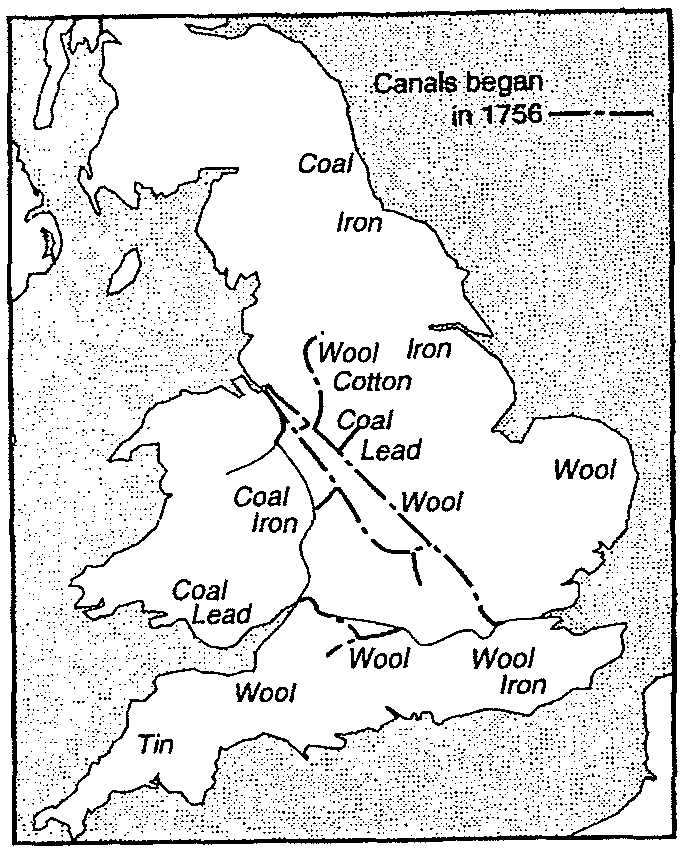 Document 2- Passage comes from "Landmarks in England Industrial History" a book written by George Warner in 1899England...has been fortunate in possessing the natural conditions necessary to success.... we recognize that England is rich in these (natural) advantages, that she  (England) has coal and iron lying close together, that  her sheep give the best wool, that her harbors are plentiful, that she is not ill-off for rivers, and that no part of the country is farther than seventy miles from the sea.2.	How did the natural resources in England help England Industrialize?Document 3- Graphic showing different methods of manufacturingSource: Encarta Online Encyclopedia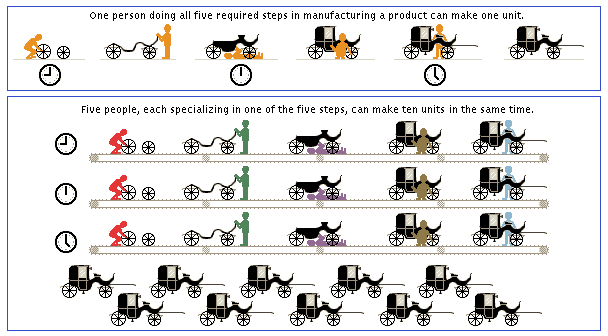 Example AExample B3.   What are the two examples comparing? Describe what is going on in each example.4. If you were an English business owner during the start of the industrial revolution, which system would you use and why?Document 4- Chart on new inventions in textile industry {clothing making business)5.   Which of these three inventions were most important in increasing textile (cloth) production? Explain your answer.Using the information found in your power point notes, handout #1 and your knowledge regarding how England became industrialized, write one page essay explaining how England was able to become the first nation to industrialize.Be sure to add evidence from one of the four documents (DBQ) above to your essay.Changes in textile machineryChanges in textile machineryChanges in textile machineryChanges in textile machineryInventorInventionImportanceEffectJohn kayFlying shuttleIncreased the speed of weavingCloth made fasterJamesHargreavesSpinning JennySpun 8-10 at a time/used at homePeople could spin thread much fasterRichardArkwrightWater frameLarge spinning machine poweredby water in a factorySpun thread  faster using water power  notpeople power= cloth made very fastEdwardCartwrightPower loomWater powered. Wove thread into clothspinning could be powered by water resulting in more cloth produced/made/createdEli WhitneyCotton ginSeparated seed from  cottonCleaner cotton = more cotton